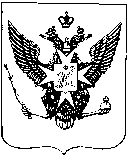 Муниципальный Советгорода ПавловскаРЕШЕНИЕО принятии в первом чтении (за основу) Положения о порядке решения органами местного самоуправления города Павловска вопроса местного значения «Организация и проведение местных и участие в организации и проведении городских праздничных и иных зрелищных мероприятий»В соответствии с Законом Санкт-Петербургом «Об организации местного самоуправления в Санкт-Петербурге», Уставом муниципального образования города Павловска  Муниципальный Совет города Павловска РЕШИЛ:1. Принять в первом чтении (за основу) прилагаемое Положение о порядке решения органами местного самоуправления города Павловска вопроса местного значения «Организация и проведение местных и участие в организации и проведении городских праздничных и иных зрелищных мероприятий»  (Приложение на  4 листах).2. Настоящее решение вступает в силу со дня его принятия.Глава муниципального образования  города  Павловска:										В.В. ЗибаревПриложениек решению Муниципального Советагорода Павловскаот 06.04.2016  № 3/2.1Положение о порядке решения органами местного самоуправления города  Павловска вопроса местного значения «Организация и проведение местных и участие в организации и проведении городских праздничныхи иных зрелищных мероприятий»Настоящее Положение определяет правовые и организационные основы реализации на территории внутригородского муниципального образования Санкт-Петербурга города Павловска (далее – территория муниципального образования города Павловска) вопроса местного значения – организация и проведение местных и участие в организации и проведении городских праздничных и иных зрелищных мероприятий (далее – праздничные мероприятия).1. Общие положения	1.1. Органы местного самоуправления города Павловска принимают участие в организации и проведении городских праздничных и иных зрелищных мероприятий, связанных с праздниками и памятными датами, предусмотренных актами федерального законодательства и Законом Санкт-Петербурга от 26.10.2005 N 555-78 «О праздниках и памятных датах в Санкт-Петербурге». 	1.2. Осуществление вопроса местного значения по организации и проведению местных и участию в организации и проведении городских праздничных и иных зрелищных мероприятий находится в ведении Местной администрации города Павловска (далее - Местная администрация).	1.3. Финансирование мероприятий по организации и проведению местных и участию в организации и проведении городских праздничных и иных зрелищных мероприятий осуществляется Местной администрацией за счет средств бюджета муниципального образования на соответствующий финансовый год.	1.4. Функции по организации и проведению местных и участию в организации и проведении городских праздничных и иных зрелищных мероприятий возлагаются на Местную администрацию.Местная администрация города Павловска несет ответственность за целевое и эффективное использование бюджетных средств и муниципального имущества при  организации и проведении праздничных мероприятий.Функции по контролю за организацией и проведением местных и участии в организации и проведении городских праздничных и иных зрелищных мероприятий возлагаются на Муниципальный Совет города  Павловска (далее – Муниципальный Совет) 1.5. При осуществлении на территории муниципального образования города Павловска праздничных мероприятий органы местного самоуправления города Павловска взаимодействуют с органами исполнительной власти Санкт-Петербурга и подведомственными им  учреждениями, а также с общественными организациями.	1.6. Участие жителей в праздничных мероприятиях, организуемых и проводимых органами местного самоуправления города Павловска, является свободным (на открытых площадках) и по пригласительным билетам, распространяемым через общественные организации и учреждения, в концертных залах, учреждениях культуры и других организациях.  1.7. Участниками мероприятий являются:- жители муниципального образования города Павловска;- граждане, работающие в трудовых коллективах, осуществляющих деятельность  на территории муниципального образования города Павловска; - члены местных общественных организаций и творческих коллективов;- учащиеся образовательных учреждений и воспитанники дошкольных образовательных учреждений, расположенных на территории муниципального образования города Павловска;  1.8. Праздничные мероприятия могут проводиться на разных площадках муниципального образования города Павловска в зависимости от вида, цели проводимого мероприятия и аудитории.  1.9. Участие жителей муниципального образования в праздничных мероприятиях на территории муниципального образования, финансирование которых предусмотрено из средств местного бюджета, является бесплатным.2. Основные задачи2.1. Деятельность Местной администрации при организации и проведении местных и участии в организации и проведении городских праздничных и иных зрелищных мероприятий для жителей муниципального образования города Павловска  направлена на решение следующих задач:реализация государственной политики в области культуры на территории муниципального образования; предоставление комплекса мероприятий, обеспечивающих наиболее полное удовлетворение культурных запросов и духовных потребностей жителей, их активный отдых, развитие инициативы и реализацию творческих возможностей; обеспечение гражданам возможности участвовать в культурно-массовых мероприятиях, посвященных праздничным и памятным датам, организованным на территории муниципального образования города Павловска; повышение интереса жителей муниципального образования к историческому и культурному наследию России, готовности сохранять, развивать и приумножать традиции городов  Санкт-Петербурга и Павловска;повышение качества жизни жителей муниципального образования  путем активного приобщения граждан к участию в массовых мероприятиях;укрепление связи поколений;стимулирование, поддержка и развитие творческих инициатив граждан;предотвращение распространения межэтнической и межконфессиональной враждебности и нетерпимости, агрессии и насилия на межэтнической основе, экстремизма на националистической почве среди жителей муниципального образования города Павловска.Основные виды и формы деятельности по организации и проведении местных и участии в организации и проведении городских праздничных и иных зрелищных мероприятий Основными видами и формами деятельности по организации праздничных  мероприятий для жителей являются:3.1.   проведение торжественных и праздничных вечеров, культурно-развлекательных программ для различных возрастных и социальных групп населения;3.2. организация и проведение концертов, торжественно-траурных церемоний, праздничных шествий, праздничных народных гуляний, театрализованных представлений в дни местных, городских и общегосударственных праздников; 3.3.   организация показов спектаклей, концертов, кинофильмов и видеопрограмм, презентаций;3.4.   организация и проведение тематических вечеров,  вечеров отдыха, встреч, в том числе приемов,  праздничных обедов, персональных юбилеев почетных жителей муниципального образования;3.5.  организация и проведение конкурсов, соревнований, с вручением памятных подарков, призов (других знаков признательности) победителям, а также жителям, сотрудникам организаций, учреждений, внесших значительный вклад в развитие муниципального образования;3.6. организация и проведение иных видов праздничных мероприятий в рамках утверждённых программ.4. Условия организации и проведения местных и участия в организации и проведении городских праздничных и иных зрелищных мероприятий 	4.1. Местная администрация разрабатывает и утверждает муниципальную программу по организации и проведению местных и участию в организации и проведении городских праздничных и иных зрелищных мероприятий для жителей муниципального образования города Павловска (далее по тексту - программа). Программа содержат перечень мероприятий, определяет сроки их проведения, расходы на проведение и подлежит обнародованию.	4.2.  Муниципальный Совет на основании утвержденной Местной администрацией программы при принятии местного бюджета на очередной финансовый год утверждает размер ассигнований, необходимых для реализации мероприятий программы.	4.3. Организация и проведение конкретного праздничного мероприятия  возможна исключительно при условии, что данное мероприятие содержится в программе, либо после внесения соответствующих изменений в программу.	4.4.  Население муниципального образования города Павловска о предстоящих праздничных мероприятиях информируется через местные СМИ, информационные плакаты, афиши, листовки, официальный сайт МО города Павловска.	4.5.  Проведение праздничных мероприятий может осуществляться как силами Местной администрации, так и силами сторонних организаций  путем заключения муниципальных контрактов, либо на основании соглашений о взаимодействии. 	4.6.  При подготовке праздничных мероприятий организаторы обязаны проработать вопросы обеспечения медицинского обслуживания и охраны правопорядка в период их проведения.	4.7.  По итогам проведённого мероприятия  исполнителями в Местную администрацию предоставляется отчётная документация о целевом использовании выделенных средств.       5. Порядок расходования денежных средств на организацию и проведение местных и участие в организации и проведении городских праздничных и иных зрелищных мероприятий            5.1.  Расходование денежных средств на организацию и проведение местных и участие в организации и проведении городских праздничных и иных зрелищных мероприятий производится за счет и в пределах средств, предусмотренных на эти цели местным бюджетом на соответствующий финансовый год.	5.2. Под расходами на организацию и проведение местных и участие в организации и проведении городских праздничных и иных зрелищных мероприятий  понимаются следующие виды расходов:     -   перечисление денежных средств исполнителям, получившим право на оказание услуг по организации и проведению праздничных мероприятий для жителей муниципального образования города Павловска в результате процедур по размещению муниципального заказа в соответствии с действующим законодательством;-	 затраты на аренду, подготовку и оформление места проведения мероприятия;-	 расходы на аренду оборудования и технических средств, необходимых для подготовки, организации и проведения мероприятия;-	 расходы на оплату специалистов в области культурной деятельности;-	 затраты на изготовление, приобретение, аренду костюмов, инвентаря, атрибутики;-	 затраты на разработку, изготовление полиграфической продукции (грамот, дипломов, благодарственных писем, пригласительных билетов, открыток, плакатов и др.), необходимой для проведения мероприятий;-	затраты на приобретение и доставку цветочной продукции;-	затраты на приобретение, изготовление, доставку призов, подарков;-	прочие необходимые для проведения мероприятий и участия в мероприятиях  расходы.6.   Заключительные положения	6.1. Местная администрация ежегодно представляет вместе с отчётом об исполнении бюджета за год в Муниципальный Совет города Павловска сведения о проведённых мероприятиях, выполненных программах (планах) по данному вопросу и расходовании финансовых средств на их выполнение.	6.2. Контроль за соблюдением настоящего Положения осуществляется в соответствии с действующим законодательством и Уставом внутригородского муниципального образования Санкт-Петербурга город Павловск.	6.3.  Настоящее Положение вступает в силу со дня его официального опубликования.от 06 апреля 2016 г.№ 3/2.1